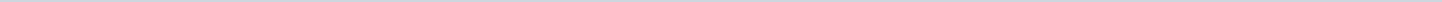 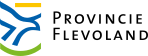 Provincie FlevolandAangemaakt op:Provincie Flevoland28-03-2024 13:46Declaratieregister2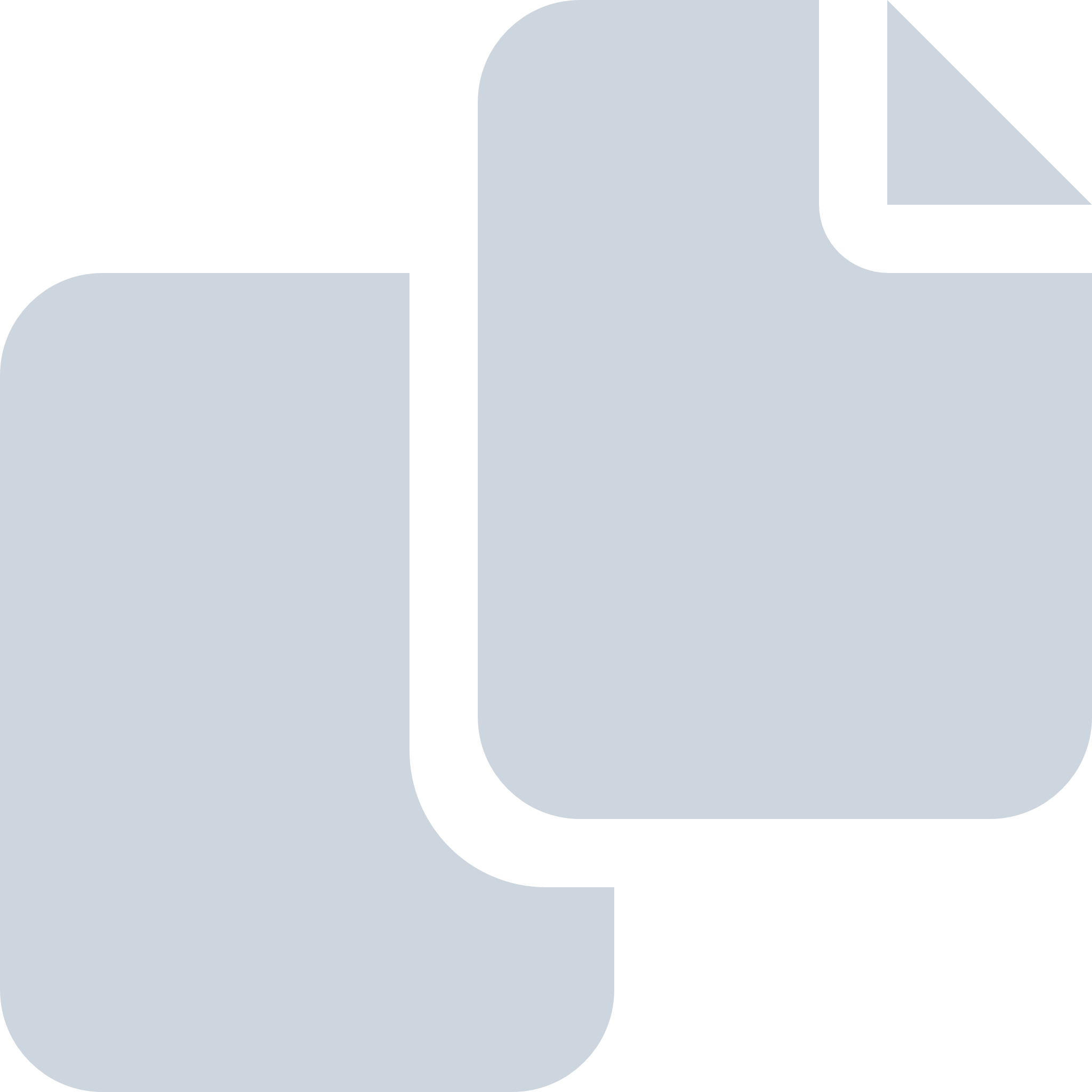 Periode: januari 2019#Naam van documentPub. datumInfo1.Declaratieregister Staten- en burgerleden 2019 (Q1)01-01-2019PDF,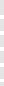 42,77 KB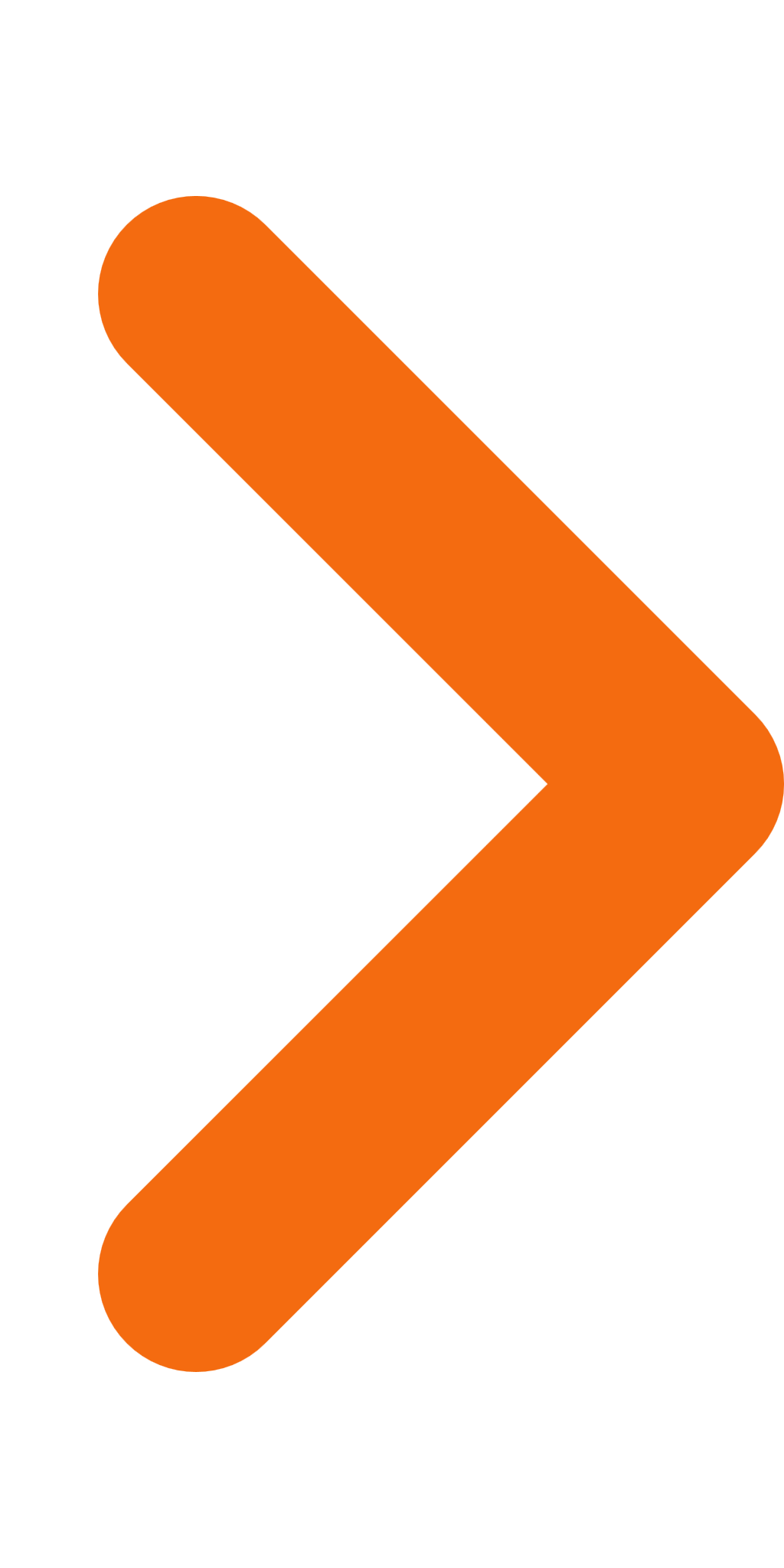 2.Declaratieregister Staten- en burgerleden 2019 (Q2-4)01-01-2019PDF,45,07 KB